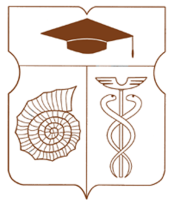 СОВЕТ ДЕПУТАТОВмуниципального округа АКАДЕМИЧЕСКИЙРЕШЕНИЕ__ 27 октября 2022 года __ № __ 03-09-2022 __О внесении изменений и дополнений в решение Совета депутатов муниципального округа Академический от 27.10.2022 №02-09-2022 «О бюджете муниципального округа Академический на 2022 год и плановый период 2023 и 2024 годов»В соответствии с Бюджетным кодексом Российской Федерации, Законом города Москвы от 24 ноября 2021 года №33 «О бюджете города Москвы на 2022 год и плановый период 2023 и 2024 годов», Постановлением Правительства Москвы от 19.07.2022 №1530-ПП «Об утверждении Правил предоставления и методики распределения межбюджетных трансфертов из бюджета города Москвы бюджетам внутригородских муниципальных образований в городе Москве в целях организации проведения голосования на муниципальных выборах в 2022 году», Уставом муниципального округа Академический, учитывая решение Совета депутатов муниципального округа Академический от 27.10.2022 №02-09-2022, Совет депутатов муниципального округа Академический решил:1. Внести следующие изменения и дополнения в решение Совета депутатов муниципального округа Академический от 27.10.2022 №02-09-2022 «О бюджете муниципального округа Академический на 2022 год и плановый период 2023 и 2024 годов» (далее – Решение):1.1. Пункт 1.1.1. Решения изложить в следующей редакции:«1.1.1. На 2022 год объем доходов в сумме 40 622,1 тыс. рублей». 1.2. Пункт 1.1.2. Решения изложить в следующей редакции: «1.1.2. На 2022 год объем расходов в сумме 40 590,1 тыс. рублей.».1.3. Приложение 1 Решения изложить согласно приложению 1 к настоящему решению.1.4. Приложение 4 Решения изложить согласно приложению 2 к настоящему решению.1.5. Приложение 6 Решения изложить согласно приложению 3 к настоящему решению.2. Опубликовать настоящее решение в бюллетене «Муниципальный вестник» и на официальном сайте муниципального округа Академический www.moacadem.ru. 3. Настоящее решение вступает в силу со дня его принятия.4. Контроль за выполнением настоящего решения возложить на главу муниципального округа Академический Ртищеву Ирину Александровну.Результаты голосования: «За» - 8 «Против» - 0 «Воздержались» - 0Глава муниципального округа Академический                                            		             Ртищева И.А. Приложение 1к решению Совета депутатов муниципального округа Академический от 27.10.2022 № 03-09-2022Доходы бюджета муниципального округа Академическийна 2022 год и плановый период 2023 и 2024 годов    Приложение 2к решению Совета депутатов муниципального округа Академический от 27.10.2022 № 03-09-2022Приложение 3к решению Совета депутатов муниципального округа Академический от 27.10.2022 № 03-09-2022Коды бюджетной классификацииКоды бюджетной классификацииКоды бюджетной классификацииКоды бюджетной классификацииКоды бюджетной классификацииКоды бюджетной классификацииНаименование показателейСумма на год (тыс. руб.)Сумма на год (тыс. руб.)Сумма на год (тыс. руб.)Коды бюджетной классификацииКоды бюджетной классификацииКоды бюджетной классификацииКоды бюджетной классификацииКоды бюджетной классификацииКоды бюджетной классификацииДОХОДЫ202220232024Коды бюджетной классификацииКоды бюджетной классификацииКоды бюджетной классификацииКоды бюджетной классификацииКоды бюджетной классификацииКоды бюджетной классификацииДОХОДЫ40 622,124 170,124 210,1182 10000000000000000НАЛОГОВЫЕ ДОХОДЫ30 770,124 170,124 210,118210102000010000110Налог на доходы физических лиц30 770,124 170,124 210,1В том числе:18210102010010000110Налог на доходы физических лиц с доходов, источником которых является налоговый агент, за исключением доходов, в отношении которых исчисление и уплата налога осуществляются в соответствии со статьями 227, 2271 и 228 Налогового кодекса Российской Федерации30 170,123 630,123 670,118210102020010000110Налог на доходы физических лиц с доходов, полученных от осуществления деятельности физическими лицами, зарегистрированными в качестве индивидуальных предпринимателей, нотариусов, занимающихся частной практикой, адвокатов, учредивших адвокатские кабинеты, и других лиц, занимающихся частной практикой в соответствии со статьей 227 Налогового кодекса Российской Федерации100,090,090,018210102030010000110Налог на доходы физических лиц с доходов, полученных физическими лицами в соответствии со статьей 228 Налогового кодекса Российской Федерации500,0450,0450,0БЕЗВОЗМЕЗДНЫЕ ПОСТУПЛЕНИЯ90020200000000000000Безвозмездные поступления от других бюджетов бюджетной системы РФ9 852,00,00,090020249999030000150Прочие межбюджетные трансферты, передаваемые бюджетам внутригородских муниципальных образований городов федерального значения9 852,00,00,0Ведомственная структура расходов бюджетаВедомственная структура расходов бюджетаВедомственная структура расходов бюджетаВедомственная структура расходов бюджетаВедомственная структура расходов бюджетаВедомственная структура расходов бюджетамуниципального округа Академическиймуниципального округа Академическиймуниципального округа Академическиймуниципального округа Академическиймуниципального округа Академическиймуниципального округа Академический на 2022 год  на 2022 год  на 2022 год  на 2022 год  на 2022 год  на 2022 год НаименованиеКод ведомстваРз/ПрЦСРВР2022 год    Сумма           (тыс. руб.)НаименованиеКод ведомстваРз/ПрЦСРВР2022 год    Сумма           (тыс. руб.)НаименованиеКод ведомстваРз/ПрЦСРВР2022 год    Сумма           (тыс. руб.)Аппарат Совета депутатов муниципального округа Академический 40 590,1 Общегосударственные вопросы900010036 543,0 Функционирование высшего должностного лица субъекта РФ и муниципального образования9000102897,7Глава муниципального округа Академический900010231 А 01 00100897,7Расходы на выплаты персоналу в целях обеспечения выполнения функций государственными (муниципальными) органами, казенными учреждениями, органами управления государственными внебюджетными фондами 900010231 А 01 00100100845,7Расходы на выплаты персоналу государственных (муниципальных) органов900010231 А 01 00100120845,7Фонд оплаты труда государственных (муниципальных) органов900010231 А 01 00100121648,7Взносы по обязательному социальному страхованию на выплаты денежного содержания и иные выплаты работникам государственных (муниципальных) органов900010231 А 01 00100129197,0Прочие расходы в сфере здравоохранения900010235 Г 01 01100Расходы на выплаты персоналу в целях обеспечения выполнения функций государственными (муниципальными) органами, казенными учреждениями, органами управления государственными внебюджетными фондами 900010235 Г 01 0110010052,0Расходы на выплаты персоналу государственных (муниципальных) органов900010235 Г 01 0110012052,0Иные выплаты персоналу государственных (муниципальных) органов, за исключением фонда оплаты труда900010235 Г 01 0110012252,0Функционирование законодательных (представительных) органов государственной власти и представительных органов муниципальных образований90001033 054,0Депутаты Совета депутатов муниципального округа Академический900010331 А 01  00200234,0Закупка товаров, работ и услуг для обеспечения государственных (муниципальных) нужд900010331 А 01  00200200234,0Иные закупки товаров, работ и услуг для обеспечения государственных (муниципальных) нужд900010331 А 01  00200240234,0Прочая закупка товаров, работ и услуг для обеспечения государственных (муниципальных) нужд900010331 А 01  00200244234,0Прочие межбюджетные трансферты, передаваемые бюджетам внутригородских муниципальных образований в городе Москве90001032 820,0Иные бюджетные ассигнования900010333 А 04 001008002 820,0Специальные расходы 900010333 А 04 001008802 820,0Функционирование Правительства РФ, высших исполнительных органов государственной власти субъектов РФ, местных администраций900010418 205,0Обеспечение деятельности аппарата Совета депутатов внутригородского муниципального образования в части содержания муниципальных служащих для решения вопросов местного значения900010431 Б 01 0050017 925,6Расходы на выплаты персоналу в целях обеспечения выполнения функций государственными (муниципальными) органами, казенными учреждениями, органами управления государственными внебюджетными фондами 900010431 Б 01 005001006 415,5Расходы на выплаты персоналу государственных (муниципальных) органов900010431 Б 01 005001206 415,5Фонд оплаты труда государственных (муниципальных) органов900010431 Б 01 005001214 711,2Иные выплаты персоналу государственных (муниципальных) органов, за исключением фонда оплаты труда900010431 Б 01 00500122281,6Взносы по обязательному социальному страхованию на выплаты денежного содержания и иные выплаты работникам государственных (муниципальных) органов900010431 Б 01 005001291 422,7Закупка товаров, работ и услуг для обеспечения государственных (муниципальных) нужд900010431 Б 01 0050020011 510,1Иные закупки товаров, работ и услуг для обеспечения государственных (муниципальных) нужд900010431 Б 01 0050024011 510,1Прочая закупка товаров, работ и услуг для обеспечения государственных (муниципальных) нужд900010431 Б 01 0050024411 510,1Закупка энергетических ресурсов900010431 Б 01 00500247215,0Прочие расходы в сфере здравоохранения900010435 Г 01 01100279,4Расходы на выплаты персоналу в целях обеспечения выполнения функций государственными (муниципальными) органами, казенными учреждениями, органами управления государственными внебюджетными фондами 900010435 Г 01 01100100279,4Расходы на выплаты персоналу государственных (муниципальных) органов900010435 Г 01 01100120279,4Иные выплаты персоналу государственных (муниципальных) органов, за исключением фонда оплаты труда900010435 Г 01 01100122279,4Обеспечение проведения выборов, референдумов900010713 611,7Проведение выборов депутатов Совета депутатов муниципальных округов города Москвы010735 А 01 001006 579,7Иные бюджетные ассигнования900010735 А 01 001008006 579,7 Специальные расходы 900010735 А 01 001008806 579,7Межбюджетные трансферты из бюджета города Москвы бюджетам внутригородских муниципальных образований в целях организации проведения голосования на муниципальных выборах в 2022 году010733 А 04 003007 032,0Иные бюджетные ассигнования900010733 А 04 003008007 032,0Специальные расходы 900010733 А 04 003008807 032,0Резервные фонды9000111514,6Иные бюджетные ассигнования900011132 А 01 00000800514,6 Резервные средства900011132 А 01 00000870514,6Другие общегосударственные вопросы900011331 0 00 00000260,0 Иные бюджетные ассигнования900011331 Б 01 00400800260,0 Уплата налогов, сборов и иных платежей900011331 Б 01 00400850260,0 Национальная безопасность и правоохранительная деятельность 9000300117,0Защита населения и территории от чрезвычайных ситуаций природного и техногенного характера, пожарная безопасность9000310Мероприятия по гражданской обороне, предупреждение чрезвычайных ситуаций, обеспечение пожарной безопасности 900031035 Е 01 01400117,0Закупка товаров, работ и услуг для обеспечения государственных (муниципальных) нужд900031035 Е 01 01400200117,0Иные закупки товаров, работ и услуг для обеспечения государственных (муниципальных) нужд900031035 Е 01 01400240117,0Прочая закупка товаров, работ и услуг для обеспечения государственных (муниципальных) нужд900031035 Е 01 01400244117,0Культура, кинематография90008001 730,0Другие вопросы в области культуры, кинематографии90008041 730,0Закупка товаров, работ и услуг для обеспечения государственных (муниципальных) нужд900080435 Е 01 005002001 730,0Иные закупки товаров, работ и услуг для обеспечения государственных (муниципальных) нужд900080435 Е 01 005002401 730,0Прочая закупка товаров, работ и услуг для обеспечения государственных (муниципальных) нужд900080435 Е 01 005002441 730,0Социальная политика90010001 014,1Пенсионное обеспечение9001001Доплаты к пенсиям муниципальным служащим города Москвы900100135 П 01 01500483,3Межбюджетные трансферты900100135 П 01 01500500483,3Иные межбюджетные трансферты900100135 П 01 01500540483,3Другие вопросы в области социальной политики9001006530,8Социальные гарантии муниципальным служащим, вышедшим на пенсию9001006Социальное обеспечение и иные выплаты населению900100635 П 01 01800300530,8Социальные выплаты гражданам, кроме публичных нормативных социальных выплат900100635 П 01 01800320530,8Средства массовой информации90012001 186,0Периодическая печать и издательства90012021 080,0Информирование жителей муниципального округа Академический900120235 Е 01 003001 080,0Закупка товаров, работ и услуг для обеспечения государственных (муниципальных) нужд900120235 Е 01 003002001 040,0Иные закупки товаров, работ и услуг для обеспечения государственных (муниципальных) нужд900120235 Е 01 003002401 040,0Прочая закупка товаров, работ и услуг для обеспечения государственных (муниципальных) нужд900120235 Е 01 003002441 040,0Иные бюджетные ассигнования900120235 Е 01 0030080040,0Уплата налогов, сборов и иных платежей900120235 Е 01 0030085040,0Другие вопросы в области средств массовой информации9001204Информирование жителей муниципального округа Академический900120435 Е 01 00300106,0Закупка товаров, работ и услуг для обеспечения государственных (муниципальных) нужд900120435 Е 01 00300200106,0Иные закупки товаров, работ и услуг для обеспечения государственных (муниципальных) нужд900120435 Е 01 00300240106,0Прочая закупка товаров, работ и услуг для обеспечения государственных (муниципальных) нужд900120435 Е 01 00300244106,0Распределение бюджетных ассигнованийпо разделам, подразделам, целевым статьям, группам (подгруппам)видов расходов классификации расходов местного бюджетамуниципального округа Академический на 2022 год НаименованиеКод ведомстваРз/ПрЦСРВР2022 год    Сумма           (тыс. руб.)НаименованиеКод ведомстваРз/ПрЦСРВР2022 год    Сумма           (тыс. руб.)НаименованиеКод ведомстваРз/ПрЦСРВР2022 год    Сумма           (тыс. руб.)Аппарат Совета депутатов муниципального округа Академический 40 590,1 Общегосударственные вопросы900010036 543,0 Функционирование высшего должностного лица субъекта РФ и муниципального образования9000102897,7Глава муниципального округа Академический900010231 А 01 00100897,7Расходы на выплаты персоналу в целях обеспечения выполнения функций государственными (муниципальными) органами, казенными учреждениями, органами управления государственными внебюджетными фондами 900010231 А 01 00100100845,7Расходы на выплаты персоналу государственных (муниципальных) органов900010231 А 01 00100120845,7Фонд оплаты труда государственных (муниципальных) органов900010231 А 01 00100121648,7Взносы по обязательному социальному страхованию на выплаты денежного содержания и иные выплаты работникам государственных (муниципальных) органов900010231 А 01 00100129197,0Прочие расходы в сфере здравоохранения900010235 Г 01 01100Расходы на выплаты персоналу в целях обеспечения выполнения функций государственными (муниципальными) органами, казенными учреждениями, органами управления государственными внебюджетными фондами 900010235 Г 01 0110010052,0Расходы на выплаты персоналу государственных (муниципальных) органов900010235 Г 01 0110012052,0Иные выплаты персоналу государственных (муниципальных) органов, за исключением фонда оплаты труда900010235 Г 01 0110012252,0Функционирование законодательных (представительных) органов государственной власти и представительных органов муниципальных образований90001033 054,0Депутаты Совета депутатов муниципального округа Академический900010331 А 01  00200234,0Закупка товаров, работ и услуг для обеспечения государственных (муниципальных) нужд900010331 А 01  00200200234,0Иные закупки товаров, работ и услуг для обеспечения государственных (муниципальных) нужд900010331 А 01  00200240234,0Прочая закупка товаров, работ и услуг для обеспечения государственных (муниципальных) нужд900010331 А 01  00200244234,0Прочие межбюджетные трансферты, передаваемые бюджетам внутригородских муниципальных образований в городе Москве90001032 820,0Иные бюджетные ассигнования900010333 А 04 001008002 820,0Специальные расходы 900010333 А 04 001008802 820,0Функционирование Правительства РФ, высших исполнительных органов государственной власти субъектов РФ, местных администраций900010418 205,0Обеспечение деятельности аппарата Совета депутатов внутригородского муниципального образования в части содержания муниципальных служащих для решения вопросов местного значения900010431 Б 01 0050017 925,6Расходы на выплаты персоналу в целях обеспечения выполнения функций государственными (муниципальными) органами, казенными учреждениями, органами управления государственными внебюджетными фондами 900010431 Б 01 005001006 415,5Расходы на выплаты персоналу государственных (муниципальных) органов900010431 Б 01 005001206 415,5Фонд оплаты труда государственных (муниципальных) органов900010431 Б 01 005001214 711,2Иные выплаты персоналу государственных (муниципальных) органов, за исключением фонда оплаты труда900010431 Б 01 00500122281,6Взносы по обязательному социальному страхованию на выплаты денежного содержания и иные выплаты работникам государственных (муниципальных) органов900010431 Б 01 005001291 422,7Закупка товаров, работ и услуг для обеспечения государственных (муниципальных) нужд900010431 Б 01 0050020011 510,1Иные закупки товаров, работ и услуг для обеспечения государственных (муниципальных) нужд900010431 Б 01 0050024011 510,1Прочая закупка товаров, работ и услуг для обеспечения государственных (муниципальных) нужд900010431 Б 01 0050024411 510,1Закупка энергетических ресурсов900010431 Б 01 00500247215,0Прочие расходы в сфере здравоохранения900010435 Г 01 01100279,4Расходы на выплаты персоналу в целях обеспечения выполнения функций государственными (муниципальными) органами, казенными учреждениями, органами управления государственными внебюджетными фондами 900010435 Г 01 01100100279,4Расходы на выплаты персоналу государственных (муниципальных) органов900010435 Г 01 01100120279,4Иные выплаты персоналу государственных (муниципальных) органов, за исключением фонда оплаты труда900010435 Г 01 01100122279,4Обеспечение проведения выборов, референдумов900010713 611,7Проведение выборов депутатов Совета депутатов муниципальных округов города Москвы010735 А 01 001006 579,7Иные бюджетные ассигнования900010735 А 01 001008006 579,7 Специальные расходы 900010735 А 01 001008806 579,7Межбюджетные трансферты из бюджета города Москвы бюджетам внутригородских муниципальных образований в целях организации проведения голосования на муниципальных выборах в 2022 году010733 А 04 003007 032,0Иные бюджетные ассигнования900010733 А 04 003008007 032,0Специальные расходы 900010733 А 04 003008807 032,0Резервные фонды9000111514,6Иные бюджетные ассигнования900011132 А 01 00000800514,6 Резервные средства900011132 А 01 00000870514,6Другие общегосударственные вопросы900011331 0 00 00000260,0 Иные бюджетные ассигнования900011331 Б 01 00400800260,0 Уплата налогов, сборов и иных платежей900011331 Б 01 00400850260,0 Национальная безопасность и правоохранительная деятельность 9000300117,0Защита населения и территории от чрезвычайных ситуаций природного и техногенного характера, пожарная безопасность9000310Мероприятия по гражданской обороне, предупреждение чрезвычайных ситуаций, обеспечение пожарной безопасности 900031035 Е 01 01400117,0Закупка товаров, работ и услуг для обеспечения государственных (муниципальных) нужд900031035 Е 01 01400200117,0Иные закупки товаров, работ и услуг для обеспечения государственных (муниципальных) нужд900031035 Е 01 01400240117,0Прочая закупка товаров, работ и услуг для обеспечения государственных (муниципальных) нужд900031035 Е 01 01400244117,0Культура, кинематография90008001 730,0Другие вопросы в области культуры, кинематографии90008041 730,0Закупка товаров, работ и услуг для обеспечения государственных (муниципальных) нужд900080435 Е 01 005002001 730,0Иные закупки товаров, работ и услуг для обеспечения государственных (муниципальных) нужд900080435 Е 01 005002401 730,0Прочая закупка товаров, работ и услуг для обеспечения государственных (муниципальных) нужд900080435 Е 01 005002441 730,0Социальная политика90010001 014,1Пенсионное обеспечение9001001Доплаты к пенсиям муниципальным служащим города Москвы900100135 П 01 01500483,3Межбюджетные трансферты900100135 П 01 01500500483,3Иные межбюджетные трансферты900100135 П 01 01500540483,3Другие вопросы в области социальной политики9001006530,8Социальные гарантии муниципальным служащим, вышедшим на пенсию9001006Социальное обеспечение и иные выплаты населению900100635 П 01 01800300530,8Социальные выплаты гражданам, кроме публичных нормативных социальных выплат900100635 П 01 01800320530,8Средства массовой информации90012001 186,0Периодическая печать и издательства90012021 080,0Информирование жителей муниципального округа Академический900120235 Е 01 003001 080,0Закупка товаров, работ и услуг для обеспечения государственных (муниципальных) нужд900120235 Е 01 003002001 040,0Иные закупки товаров, работ и услуг для обеспечения государственных (муниципальных) нужд900120235 Е 01 003002401 040,0Прочая закупка товаров, работ и услуг для обеспечения государственных (муниципальных) нужд900120235 Е 01 003002441 040,0Иные бюджетные ассигнования900120235 Е 01 0030080040,0Уплата налогов, сборов и иных платежей900120235 Е 01 0030085040,0Другие вопросы в области средств массовой информации9001204Информирование жителей муниципального округа Академический900120435 Е 01 00300106,0Закупка товаров, работ и услуг для обеспечения государственных (муниципальных) нужд900120435 Е 01 00300200106,0Иные закупки товаров, работ и услуг для обеспечения государственных (муниципальных) нужд900120435 Е 01 00300240106,0Прочая закупка товаров, работ и услуг для обеспечения государственных (муниципальных) нужд900120435 Е 01 00300244106,0